Proposition de prise en charge de la RCP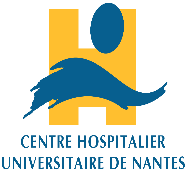 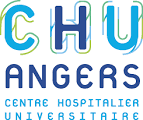 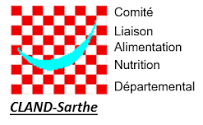 Fiche RCP DénutritionRégion Pays de la Loire( .. / .. / 2020)Professionnels présents Professionnels présents CHU Nantes :Pr D.Darmaun, médecin nutritionniste, PU PH Dr A.Jirka, médecin nutritionniste, équipe transversale d’assistance nutritionnelle Diététicien(ne)CLAN D 72 :Dr I.Amrouche , médecin nutritionnisteDiététicien(ne)CHU Angers :Dr A.Sallé, médecin nutritionniste endocrinologueDiététicien(ne)Identité du patientInitiales (deux premières lettres du prénom et du nom du patient):Sexe :  Tranche d’âge : < 29 ans                     30 – 49 ans                    50 – 69 ans              70 et plusPrésentationPrésentationDossier présenté par (Nom/ Etablissement) : ………………………………………………………………………………………Pathologie principale : ……………………………………………………………………………………………………………………………Motif d’hospitalisation : (séjour)…………………………………………………………………………………………………………….Problématique actuelle : ………………………………………………………………………………………………………………………….Dossier présenté par (Nom/ Etablissement) : ………………………………………………………………………………………Pathologie principale : ……………………………………………………………………………………………………………………………Motif d’hospitalisation : (séjour)…………………………………………………………………………………………………………….Problématique actuelle : ………………………………………………………………………………………………………………………….Données anthropométriques Poids actuel :              kgPoids de forme :        kgTaille :         mIMC :        kg/m²% de perte de poids sur 6 mois :% de perte de poids sur 1 mois Echelle visuelle des ingesta : ../10CliniqueCliniqueATCD/comorbidités : Traitements :Troubles digestifs : nausée, vomissement, diarrhéeEtat buccodentaire :Anorexie : +/-Perte de Masse :Maigre : + / ++ / +++Grasse : +/ ++ / +++Œdèmes : + / ++ / +++Escarres : Activité Physique : normale, diminuée, alitéType d’alimentation : orale, CNO, entérale, parentéraleType de produit : volume, tps de passage (NE, NP)Marqueurs biologiquesAlbumine : pré-albumine : CRP : Créatinine :Leucocytes :Hémoglobine : Apports nutritionnelsEnquête alimentaire : ……… ..calories/jour,         % prot,        %lip,       %glucAlimentation médicale :  CNO, entérale, parentéraleNom de produit :   Apports :  Kcal/24hs, g de protéines /24hsDate de mise en place :Situation lors de la RCP (institution, à domicile) : …………………………………………………………………………………………………………………………………………………………….Environnement familial et social :…………………………………………………………………………………………………………………………………………………………….…………………………………………………………………………………………………………………………………………………………….